Школа за основно и средње образовање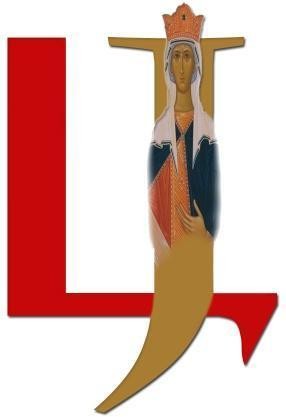 „ЦАРИЦА ЈЕЛЕНА“, НишУлица: Гоце Делчева 2Тел.: 018 562-615, 562-616, 560-848; факс: 560-848ПИБ 100615194; Матични број: 07173873Жиро рачун: 840-1757660-68Ел. пошта: sosocjelenanis@gmail.com Интернет адреса: www.caricajelena.edu.rsНа основу члана 151. Закона о основама система образовања и васпитања („Службени гласник РС”, бр. 88/2017, 27/2018 – и др. закони, 10/2019, 27/2017 и др.закони, 6/2020 и 129/2021) и чл. 4 и 6, ПРАВИЛНИКА о сталном стручном усавршавању и напредовању у звања наставника, васпитача и стручних сарадника ("Службени гласник РС", бр. 109/ 2021.) и сагласности Наставничког већа од 06.11.2023.године, Педагошки колегијум је на седници одржаној 06.11.2023. године усвојио:ИНТЕРНИ ДОКУМЕНТ О ВРЕДНОВАЊУ СВИХ ОБЛИКАОБАВЕЗНОГ СТАЛНОГ СТРУЧНОГ УСАВРШАВАЊА НАСТАВНИКА, ВАСПИТАЧА И СТРУЧНИХ САРАДНИКА У УСТАНОВИБОДОВНА ЛИСТА СВИХ ОБЛИКА СТРУЧНОГ УСАВРШАВАЊА У УСТАНОВИРуководилац Педагошког колегијума:1Други докази: фотографије, наставни материјал, материјал за наставнике/стручне сараднике/учеснике, наставна средства, продукти рада, потврда о учешћу/присуству и сл.* Наставници, стручни сарадници, васпитачи који су ангажовани у стручним активима, већима и тимовима не могу добити посебне сате стручног усавршавања у оквиру установе, јер су та ангажовања обухваћена четрдесеточасовном структуром радног времена. Уколико нису, битно је унети активности чланова тима и актива у четрдесеточасовну структуру радног времена.1.УГЛЕДНИ И ОГЛЕДНИ ЧАСОВИ НАСТАВЕ,односно активности и радионице са дискусијом и анализомУГЛЕДНИ И ОГЛЕДНИ ЧАСОВИ НАСТАВЕ,односно активности и радионице са дискусијом и анализомУГЛЕДНИ И ОГЛЕДНИ ЧАСОВИ НАСТАВЕ,односно активности и радионице са дискусијом и анализомУГЛЕДНИ И ОГЛЕДНИ ЧАСОВИ НАСТАВЕ,односно активности и радионице са дискусијом и анализомАктивностОпис активностиУлога у активностиБрој сатиДокази:Држање угледног часа/активностиса дискусијом и анализомПрипрема, организовање и реализовање угледногчаса/активности; дискусија и анализаРеализатор10Писана припрема за час са дискусијом и анализом, белешка у дневнику,евиденција присутних наставника и стручних сарадника;Други докази1Држање угледног часа/активностиса дискусијом и анализомПружање помоћи и подршке у припреми и реализацијиактивности; дискусија и анализаПомоћник/ асистент5Писана припрема за час са дискусијом и анализом, белешка у дневнику,евиденција присутних наставника и стручних сарадника;Други докази1Држање угледног часа/активностиса дискусијом и анализомПрисуствовање, дискусија и анализаСлушалац2Евиденција присутних наставника и стручних сарадника; Други докази1Држање активности/радионице за ученикеРеализовање активностиРеализатор2Евиденција присутних наставника и стручних сарадника; Други докази1Држање активности/радионице за ученикеУчествовање/присуствоУчесник1Евиденција присутних наставника и стручних сарадника; Други докази12.АКРЕДИТАЦИЈЕпрограма и трибина, учешћа на конкурсимаАКРЕДИТАЦИЈЕпрограма и трибина, учешћа на конкурсимаАКРЕДИТАЦИЈЕпрограма и трибина, учешћа на конкурсимаАКРЕДИТАЦИЈЕпрограма и трибина, учешћа на конкурсимаАктивностОпис активностиУлога у активностиБрој сатиДокази:Акредитација програма стручног усавршавањаАкредитација програма стручног усавршавања у годиниакредитацијеАутор15Каталог програма СУ ЗУОВ - аАкредитација стручног скупа, вебинара, трибине, конгреса,летње и зимске школе, округлог стола ...Акредитација стручног скупа, вебинара, трибине, конгреса,летње и зимске школе, округлог стола ...Аутор10Каталог програма СУ ЗУОВ - аАкредитација програма од јавног интереса које решењем одобрава министарАкредиртација програма од јавног интереса којеје решењем одобрио министарАутор15Листа програма од јавног интереса које решењем одобрава министар3.ПУБЛИКОВАЊЕ (ОБЈАВЉИВАЊЕ)/ИЗЛАГАЊЕ,сопствених стручних радова, ауторства и коауторства књиге, приручника, наставних средстава, припремног материјала за завршни испитПУБЛИКОВАЊЕ (ОБЈАВЉИВАЊЕ)/ИЗЛАГАЊЕ,сопствених стручних радова, ауторства и коауторства књиге, приручника, наставних средстава, припремног материјала за завршни испитПУБЛИКОВАЊЕ (ОБЈАВЉИВАЊЕ)/ИЗЛАГАЊЕ,сопствених стручних радова, ауторства и коауторства књиге, приручника, наставних средстава, припремног материјала за завршни испитПУБЛИКОВАЊЕ (ОБЈАВЉИВАЊЕ)/ИЗЛАГАЊЕ,сопствених стручних радова, ауторства и коауторства књиге, приручника, наставних средстава, припремног материјала за завршни испитАктивностОпис активностиУлога у активностиБрој сатиДокази:Објављивање радова у стручном часопису или листуПрипрема, организовање и објављивање радова у стручномчасопису или листуАутор/ коаутор10Објављени радови у стручном часопису или листу.Други докази1Објављивање радова у стручном часопису или листуПружање помоћи и подршке у припреми организовању иобјављивању радова у стручномчасопису или листуПомоћник/ асистент5Објављени радови у стручном часопису или листу.Други докази1Реферат/излагање на конгресу, конференцији, симпозијуму, трибини, стручном скупу,вебинаруПрипрема, организовање и излагање на конгресу, конференцији, симпозијуму, трибини, стручном скупу,вебинаруИзлагач15Уверење/сертификат о учешћу / излагању на конгресу, конференцији,симпозијуму. трибини, стручном скупу, вебинару; Евиденција присутних;Други докази1Реферат/излагање на конгресу, конференцији, симпозијуму, трибини, стручном скупу,вебинаруПружање помоћи и подршке у припреми организовању и и излагању на конгресу, конференцији, симпозијуму, трибини, стручном скупу,вебинаруПомоћник/ асистент5Уверење/сертификат о учешћу / излагању на конгресу, конференцији,симпозијуму. трибини, стручном скупу, вебинару; Евиденција присутних;Други докази1Реферат/излагање на конгресу, конференцији, симпозијуму, трибини, стручном скупу,вебинаруПрисуствовање, дискусија ианализаСлушалац2Уверење/сертификат о учешћу / излагању на конгресу, конференцији,симпозијуму. трибини, стручном скупу, вебинару; Евиденција присутних;Други докази1Рецензија уџбеника или стручне књигеРецензија уџбеника или стручнекњигеРецензент10Објављена рецензија уџбеника илистручне књиге; Други докази1Аутор, коаутор уџбеника, стручне књиге, приручника,практикума, наставног средстваиз области образовно-васпитног радаАуторствоАутор20Уџбеник, стручна књига, приручник, практикум, наставнг средствоАкредитација програма стручног усавршавањаАкредитација програма стручног усавршавања у годиниакредитацијеАутор15Каталог програма СУ ЗУОВ-аАкредитација стручног скупа, вебинара, трибине, конгреса,летње и зимске школе, округлог стола, ...Акредитација стручног скупа, вебинара, трибине, конгреса, летње и зимске школе, округлогстола, ...Аутор10Каталог програма СУ ЗУОВ-а4.УЧЕШЋЕ У ПЛАНИРАЊУ И ОСТВАРИВАЊУ ОБЛИКА СТРУЧНОГ УСАВРШАВАЊАу оквиру установе у складу са потребама запосленихУЧЕШЋЕ У ПЛАНИРАЊУ И ОСТВАРИВАЊУ ОБЛИКА СТРУЧНОГ УСАВРШАВАЊАу оквиру установе у складу са потребама запосленихУЧЕШЋЕ У ПЛАНИРАЊУ И ОСТВАРИВАЊУ ОБЛИКА СТРУЧНОГ УСАВРШАВАЊАу оквиру установе у складу са потребама запосленихУЧЕШЋЕ У ПЛАНИРАЊУ И ОСТВАРИВАЊУ ОБЛИКА СТРУЧНОГ УСАВРШАВАЊАу оквиру установе у складу са потребама запосленихАктивностОпис активностиУлога у активностиБрој сатиДокази:Организовање предавања, трибина, смотри, вебинара, округлих столова, стручних скупова, књижевних сусрета, академија, посете изложби, хорских свечаности итд. (безакредитације)Организовање / реализовањеактивностиОрганизатор/реализатор10Агенда; Евиденција присутних учесника;Извештај о реализацији са списком учесника; Други докази1Организовање предавања, трибина, смотри, вебинара, округлих столова, стручних скупова, књижевних сусрета, академија, посете изложби, хорских свечаности итд. (безакредитације)ВодитељМодератор4Агенда; Евиденција присутних учесника;Извештај о реализацији са списком учесника; Други докази1Организовање предавања, трибина, смотри, вебинара, округлих столова, стручних скупова, књижевних сусрета, академија, посете изложби, хорских свечаности итд. (безакредитације)ПрисуствовањеСлушалац2Агенда; Евиденција присутних учесника;Извештај о реализацији са списком учесника; Други докази1Организовање стручних посета удружењима, радним организацијама, стручнимшколамаОрганизовање и реализовање студијског путовањаОрганизатор/ реализатор1 сат по 1 часуактивностиИзвештај о реализацији активности са списком учесника;Други докази1Организовање стручних посета удружењима, радним организацијама, стручнимшколамаУчествовањеУчесник1 сат по дануИзвештај о реализацији активности са списком учесника;Други докази1Организовање студијских путовањаОрганизовање и реализовањестудијског путовањаОрганизатор/реализатор10Извештај о реализацији студијскогпутовања са списком учесника; Други докази1Организовање студијских путовањаУчествовањеУчесник7Извештај о реализацији студијскогпутовања са списком учесника; Други докази1Организовање обуке без акредитације у трајању од 1 до 3 дана (од 6 до 18 сати)АуторствоАутор програма10Агенда; Стертификат; Уверење;Евиденција присутних наставника и стручних сарадника; Извештај ореализацији са списком учесника; Други докази1Организовање обуке без акредитације у трајању од 1 до 3 дана (од 6 до 18 сати)Организовање обукеОрганизатор6 сатипо дануАгенда; Стертификат; Уверење;Евиденција присутних наставника и стручних сарадника; Извештај ореализацији са списком учесника; Други докази1Организовање обуке без акредитације у трајању од 1 до 3 дана (од 6 до 18 сати)Реализовање програма обукеРеализатор обуке10 сати подануАгенда; Стертификат; Уверење;Евиденција присутних наставника и стручних сарадника; Извештај ореализацији са списком учесника; Други докази1Организовање обуке без акредитације у трајању од 1 до 3 дана (од 6 до 18 сати)Учествовање/ присуствоУчесник/слушалац6-18Агенда; Стертификат; Уверење;Евиденција присутних наставника и стручних сарадника; Извештај ореализацији са списком учесника; Други докази1АдминистраторeсДневника/еПортфолиаАдминистратор(и)Администратор (и)20 на нивоу школскегодинеДневник активности,Увид у администрцију есДневника и еПортфолиа;Други докази1АдминистраторeсДневника/еПортфолиаАсистент/помоћникПомоћникадминистратора10 на нивоушколске годинеДневник активности,Увид у администрцију есДневника и еПортфолиа;Други докази1Активности које се односе на развијање партнерства са другим установама и развој праксе хоризонталног учењаОрганизовање/реализовање активностиРеализатор10Писани нацрт или резиме активности, писани извештај о изведеној активности, закључци евалуације, фотографије иученички продукти, други докази1Активности које се односе на развијање партнерства са другим установама и развој праксе хоризонталног учењаПрисуствовањеСлушалац2Писани нацрт или резиме активности, писани извештај о изведеној активности, закључци евалуације, фотографије иученички продукти, други докази1Хоризинтално преношење знања и вештина стечених наедукацијама, колегама у установи путем презентација, радионица, угледнихчасоваОрганизовање/ реализовање активностиРеализатор10Писана припрема за презентовање, презентовање сопствених примера добре праксе стручним већима, активима и тимовима у оквиру своје и другихшкола, сарадника; Други докази1Хоризинтално преношење знања и вештина стечених наедукацијама, колегама у установи путем презентација, радионица, угледнихчасоваПрисуствовањеСлушалац2Писана припрема за презентовање, презентовање сопствених примера добре праксе стручним већима, активима и тимовима у оквиру своје и другихшкола, сарадника; Други докази15.МАРКЕТИНГ ШКОЛЕМАРКЕТИНГ ШКОЛЕМАРКЕТИНГ ШКОЛЕМАРКЕТИНГ ШКОЛЕАктивностОпис активностиУлога у активностиБрој сатиДокази:Израда/организовање/уређивање/ вођење блога, сајта, друштвених мрежа и осталих мултимедијалних садржаја(летопис)Израда/ организовање/ уређивање/ вођење блога, сајта, поста, аплета, друштвених мрежаи осталих мултимедијалних садржајаАдминистратор20 сатигодишњеСадржај на блогу, сајту, посту, аплету, друштвеним мрежама и осталиммултимедијалним садржајима; Други докази1Израда/организовање/уређивање/ вођење блога, сајта, друштвених мрежа и осталих мултимедијалних садржаја(летопис)Израда/ организовање/ уређивање/ вођење блога, сајта, поста, аплета, друштвених мрежаи осталих мултимедијалних садржајаПомоћникадминистратора10 сати годишњеСадржај на блогу, сајту, посту, аплету, друштвеним мрежама и осталиммултимедијалним садржајима; Други докази1Промоција/медијска промоција школеИзјаве, интервјуи, саопштења, гостовања на медијима, израда и дистрибуција промотивногматеријала...ПР менаџмент3 сати по активностиЕмитоване изјаве, саопштења, ТВ гостовања; израђени промо материјал; Други докази16.УЧЕШЋЕ У ИСТРАЖИВАЊИМА, ПРОЈЕКТИМА ОБРАЗОВНО-ВАСПИТНОГ КАРАКТЕРА У УСТАНОВИ, ПРОГРАМИМА ОД НАЦИОНАЛНОГ ЗНАЧАЈА УУСТАНОВИ, МЕЂУНАРОДНИМ ПРОГРАМИМА, СКУПОВИМА, СЕМИНАРИМА И МРЕЖАМА, ПРОГРАМУ ОГЛЕДА, РАДУ МОДЕЛ ЦЕНТРАкоји доприносе унапређењу и афирмацији образовно - васпитног процесаУЧЕШЋЕ У ИСТРАЖИВАЊИМА, ПРОЈЕКТИМА ОБРАЗОВНО-ВАСПИТНОГ КАРАКТЕРА У УСТАНОВИ, ПРОГРАМИМА ОД НАЦИОНАЛНОГ ЗНАЧАЈА УУСТАНОВИ, МЕЂУНАРОДНИМ ПРОГРАМИМА, СКУПОВИМА, СЕМИНАРИМА И МРЕЖАМА, ПРОГРАМУ ОГЛЕДА, РАДУ МОДЕЛ ЦЕНТРАкоји доприносе унапређењу и афирмацији образовно - васпитног процесаУЧЕШЋЕ У ИСТРАЖИВАЊИМА, ПРОЈЕКТИМА ОБРАЗОВНО-ВАСПИТНОГ КАРАКТЕРА У УСТАНОВИ, ПРОГРАМИМА ОД НАЦИОНАЛНОГ ЗНАЧАЈА УУСТАНОВИ, МЕЂУНАРОДНИМ ПРОГРАМИМА, СКУПОВИМА, СЕМИНАРИМА И МРЕЖАМА, ПРОГРАМУ ОГЛЕДА, РАДУ МОДЕЛ ЦЕНТРАкоји доприносе унапређењу и афирмацији образовно - васпитног процесаУЧЕШЋЕ У ИСТРАЖИВАЊИМА, ПРОЈЕКТИМА ОБРАЗОВНО-ВАСПИТНОГ КАРАКТЕРА У УСТАНОВИ, ПРОГРАМИМА ОД НАЦИОНАЛНОГ ЗНАЧАЈА УУСТАНОВИ, МЕЂУНАРОДНИМ ПРОГРАМИМА, СКУПОВИМА, СЕМИНАРИМА И МРЕЖАМА, ПРОГРАМУ ОГЛЕДА, РАДУ МОДЕЛ ЦЕНТРАкоји доприносе унапређењу и афирмацији образовно - васпитног процесаАктивностОпис активностиУлога у активностиБрој сатиДокази:Учешће у истраживањуАуторство; организовањеистраживања; руковођење истраживањем; обрада резултатаАутор истраживања20Пример анкете, упитника Извештај о спроведеном истраживањуЕвиденција/доказ о учешћу/ангажовању Други докази1Учешће у истраживањуСпровођење истраживањаРеализатор15Пример анкете, упитника Извештај о спроведеном истраживањуЕвиденција/доказ о учешћу/ангажовању Други докази1Учешће у истраживањуУчествовање у истраживањуУчесник5Пример анкете, упитника Извештај о спроведеном истраживањуЕвиденција/доказ о учешћу/ангажовању Други докази1Учешће у истраживањуПубликовање истраживања устручном часописуАутор публикације8Пример анкете, упитника Извештај о спроведеном истраживањуЕвиденција/доказ о учешћу/ангажовању Други докази1Учествовање у програмима од националног значаја и јавног интереса које решењем одобрава министар (нпр. ЗУОВ, МПНТР, ЗВКОВ, ГИЗ и др.)Координација програмских активностиКоординатор програма10Извештај о реализациј програмских активности;Уверење/потврда/евиденција присутних наставника истручних сарадника/доказ оангажовању/учешћу у програмској активностиУчествовање у програмима од националног значаја и јавног интереса које решењем одобрава министар (нпр. ЗУОВ, МПНТР, ЗВКОВ, ГИЗ и др.)Реализовање програмских активностиУчесник у реализацији6Извештај о реализациј програмских активности;Уверење/потврда/евиденција присутних наставника истручних сарадника/доказ оангажовању/учешћу у програмској активностиУчествовање у програмима од националног значајаи јавног интереса које одобрава министар(национална платформа за превенцију насиља које укључује децу - ЧУВАМ ТЕ)Реализовање програмских активностиУчесник у реализацији16Потврда о похађању обукеУчешће у међународним програмима, вебинарима скуповима, семинарима и мрежамаКоординација програмским активностима, вебинарима, скуповима и мрежамаКоординатор програма, вебинара, скупа, семинара илимреже10Извештај о реализациј програмских активности;Уверење/потврда/евиденција присутних наставника истручних сарадника/доказ оангажовању/учешћу у програмској активностиУчешће у међународним програмима, вебинарима скуповима, семинарима и мрежамаРеализовање програмских активности и активностискупова, вебинара семинара и мрежаУчесник у реализацијипрограма, вебинара,скупа, семинара или мреже6Извештај о реализациј програмских активности;Уверење/потврда/евиденција присутних наставника истручних сарадника/доказ оангажовању/учешћу у програмској активностиУчествовање у програмима огледа, модел центраКоординација програмских активностиКоординатор програма10Извештај о реализациј програмских активности;Уверење/потврда/евиденција присутних наставника истручних сарадника/доказ оангажовању/учешћу у програмској активностиУчествовање у програмима огледа, модел центраРеализовање програмских активностиУчесник у реализацији6Извештај о реализациј програмских активности;Уверење/потврда/евиденција присутних наставника истручних сарадника/доказ оангажовању/учешћу у програмској активностиУчествовање у пројектима образовно васпитног карактера у установиИзрада пројектне документације- Израда предлога пројекта/апликације, писањепројекта/аплицирањеКоординатор15Пројектна документација; предлог пројекта/апликације; извештаји са састанака пројектног тимаУчествовање у пројектима образовно васпитног карактера у установиИзрада пројектне документације- Израда предлога пројекта/апликације, писањепројекта/аплицирањеЧлан пројектног тима10Пројектна документација; предлог пројекта/апликације; извештаји са састанака пројектног тимаУчествовање у пројектима образовно васпитног карактера у установиКоординација пројектнихактивностиКоординаторпројекта15Извештај о реализациј пројектних активности;Уверење/потврда/евиденција присутних наставника истручних сарадника,доказ о ангажовању/учешћу у пројектној активностиУчествовање у пројектима образовно васпитног карактера у установиКоординација појединих сегмената пројектнихактивности; прикупљањепројектне документацијеЧлан пројектног тима10Извештај о реализациј пројектних активности;Уверење/потврда/евиденција присутних наставника истручних сарадника,доказ о ангажовању/учешћу у пројектној активностиУчествовање у пројектима образовно васпитног карактера у установиРеализација пројектних активности – Припремапројектне активности; извођење пројектне активности; анализа идискусија.Координатор пројекта/ члан пројектног тима10 сати по активностиИзвештај о реализациј пројектних активности;Уверење/потврда/евиденција присутних наставника истручних сарадника,доказ о ангажовању/учешћу у пројектној активностиУчествовање у раду Тима за самовредновањеРеализација активности Тима за самовредновањеЧлан тима засамовредновање10 сати нагодишњем нивоуИзвештај о реализацији активности; Други докази17.ПРИКАЗ/ИЗЛАГАЊЕкњиге, приручника, стручног чланка, часописа, резултата обављеног истраживања, блога, са стручних скупова, стручних посета, студијских путовања, дидактичког материјала из области образовања и васпитања, као и са савладаних програмастручног усавршавања или другог облика стручног усавршавања ван установе, са обевезном анализом и дисусијомПРИКАЗ/ИЗЛАГАЊЕкњиге, приручника, стручног чланка, часописа, резултата обављеног истраживања, блога, са стручних скупова, стручних посета, студијских путовања, дидактичког материјала из области образовања и васпитања, као и са савладаних програмастручног усавршавања или другог облика стручног усавршавања ван установе, са обевезном анализом и дисусијомПРИКАЗ/ИЗЛАГАЊЕкњиге, приручника, стручног чланка, часописа, резултата обављеног истраживања, блога, са стручних скупова, стручних посета, студијских путовања, дидактичког материјала из области образовања и васпитања, као и са савладаних програмастручног усавршавања или другог облика стручног усавршавања ван установе, са обевезном анализом и дисусијомПРИКАЗ/ИЗЛАГАЊЕкњиге, приручника, стручног чланка, часописа, резултата обављеног истраживања, блога, са стручних скупова, стручних посета, студијских путовања, дидактичког материјала из области образовања и васпитања, као и са савладаних програмастручног усавршавања или другог облика стручног усавршавања ван установе, са обевезном анализом и дисусијомАктивностОпис активностиУлога у активностиБрој сатиДокази:Приказ стручног чланка, часописа, дидактичкогматеријала, стручне књиге, приручника, резултата обављеног истраживањаПрипрема, организовање и релизовање излагања/приказа;анализа и дискусијаИзлагач(и)8Записник са седнице Стручног већа и/или Наставничкогвећа, ПП презентација, припремљени материјал;евиденција присутних наставника и стручних сарадника.Други докази1Приказ стручног чланка, часописа, дидактичкогматеријала, стручне књиге, приручника, резултата обављеног истраживањаПружање помоћи и подршке у припреми и реализацијиактивности; дискусија и анализаПомоћник/асистент реализатора4Записник са седнице Стручног већа и/или Наставничкогвећа, ПП презентација, припремљени материјал;евиденција присутних наставника и стручних сарадника.Други докази1Приказ стручног чланка, часописа, дидактичкогматеријала, стручне књиге, приручника, резултата обављеног истраживањаПрисуствовање, дискусија и анализаСлушалац2Евиденција присутних наставника и стручних сарадника;Други докази1Приказ оствареног пројеката образовно-васпитног карактераПрипрема за излагање; Излагање о оствареном пројекту усмереном на повећањеквалитета рада школе; анализа и дискусијаИзлагач8Записник са седнице Стручног већа и/или Наставничкогвећа, ПП презентација, припремљени материјал;евиденција присутних наставника и стручних сарадника.Други докази1Приказ оствареног пројеката образовно-васпитног карактераИзлагање/асистирање при излагању о оствареном пројекту усмереном на повећањеквалитета рада школе.Помоћник/ асистент4Записник са седнице Стручног већа и/или Наставничкогвећа, ПП презентација, припремљени материјал;евиденција присутних наставника и стручних сарадника.Други докази1Приказ оствареног пројеката образовно-васпитног карактераПрисуствовање, дискусија и анализаСлушалац2Евиденција присутних наставника и стручних сарадника;Други докази1Приказ резултата праћења развоја детета и ученикаПрипрема, организовање и релизовање излагања/приказа;анализа и дискусијаИзлагач(и)8Записник са седнице Стручног већа и/или Наставничког већа,ПП презентација, припремљени материјал;евиденција присутних наставника и стручних сарадника.Други докази1Приказ резултата праћења развоја детета и ученикаПружање помоћи и подршке у припреми и реализацијиактивности; дискусија и анализаПомоћник/асистент реализатора4Записник са седнице Стручног већа и/или Наставничког већа,ПП презентација, припремљени материјал;евиденција присутних наставника и стручних сарадника.Други докази1Приказ резултата праћења развоја детета и ученикаПрисуствовање, дискусија и анализаСлушалац2Евиденција присутних наставника и стручних сарадника;Други докази1Приказ стручне посете, студијског путовањаОрганизовање и реализовањеприказа; дискусија и анализаРеализатор6Записник са седнице Стручног и/или Наставничког већа, ПП презентација, евиденција присутних наставника истручних сарадника, Други докази1Приказ стручне посете, студијског путовањаПрисуствовање, дискусија ианализаСлушалац2Записник са седнице Стручног и/или Наставничког већа, ПП презентација, евиденција присутних наставника истручних сарадника, Други докази1Приказ блога, сајта, друштвених мрежа и осталих мултимедијалних садржајаПрипрема и презентовање приказа сајта, блога и другихмултимедијалних садржаја који се односе на послове наставника, стручног сарадника; дискусија ианализаРеализатор6Записник са седнице Стручног већа и/ил и Наставничког већа, ПП презентација, припремљени материјал;евиденција присутних наставника и стручних сарадника.Други докази1Приказ блога, сајта, друштвених мрежа и осталих мултимедијалних садржајаПружање помоћи и подршке у припреми и презентовању приказа сајта, блога и другихмултимедијалних садржаја који се односе на послове наставника, стручног сарадника; дискусија ианализаПомоћник/асистент реализатора3Записник са седнице Стручног већа и/ил и Наставничког већа, ПП презентација, припремљени материјал;евиденција присутних наставника и стручних сарадника.Други докази1Приказ блога, сајта, друштвених мрежа и осталих мултимедијалних садржајаПрисуствовање, дискусија и анализаСлушалац2Записник са седнице Стручног већа и/ил и Наставничког већа, ПП презентација, припремљени материјал;евиденција присутних наставника и стручних сарадника.Други докази1Излагање са стручних усавршавања (Приказ појединог облика стручног усавршавања)Припрема, организовање ирелизовање излагања/приказа; анализа и дискусијаИзлагач(и)7Записник са седнице Стручног већа и/ил и Наставничког већа, ПП презентација, припремљени материјал;евиденција присутних наставника и стручних сарадника.Други докази1Излагање са стручних усавршавања (Приказ појединог облика стручног усавршавања)Пружање помоћи и подршке у припреми и реализацијиактивности; дискусија и анализаПомоћник/ асистент5Записник са седнице Стручног већа и/ил и Наставничког већа, ПП презентација, припремљени материјал;евиденција присутних наставника и стручних сарадника.Други докази1Излагање са стручних усавршавања (Приказ појединог облика стручног усавршавања)Присуствовање, дискусија и анализаСлушалац2Евиденција присутних наставника и стручних сарадника;Други докази1Извештај о раду у програмима од националног значаја и јавног интереса које решењем одобрава министарПрипрема за излагање;Реализација са анализом и дискусијомИзлагач7Записник са седнице Наставничког већа,ПП презентација, припремљени материјал евиденција присутних наставника истручних сарадника; Други докази1Извештај о раду у програмима од националног значаја и јавног интереса које решењем одобрава министарПружање помоћи и подршке у припреми и реализацијиактивности; дискусија и анализаПомоћник/ асистент3Записник са седнице Наставничког већа,ПП презентација, припремљени материјал евиденција присутних наставника истручних сарадника; Други докази1Извештај о раду у програмима од националног значаја и јавног интереса које решењем одобрава министарПрисуствовање, дискусија ианализаСлушалац2Записник са седнице Наставничког већа,ПП презентација, припремљени материјал евиденција присутних наставника истручних сарадника; Други докази1Представљање модела унапређења психолошко- педагошке документације (лични картони, обрасци за оцењивање, обрасци за припреме наставника за час и сл.)Припрема и презентовањемодела унапређења психолошко- педагошке документацијеИзлагач7Записник са седнице Наставничког већа,ПП презентација, припремљени материјал евиденција присутних наставника истручних сарадника; Други докази1Представљање модела унапређења психолошко- педагошке документације (лични картони, обрасци за оцењивање, обрасци за припреме наставника за час и сл.)Пружање помоћи и подршке у припреми и реализацијиактивности; дискусија и анализаПомоћник/ асистент3Записник са седнице Наставничког већа,ПП презентација, припремљени материјал евиденција присутних наставника истручних сарадника; Други докази1Представљање модела унапређења психолошко- педагошке документације (лични картони, обрасци за оцењивање, обрасци за припреме наставника за час и сл.)Присуствовање, дискусија ианализаСлушалац2Записник са седнице Наставничког већа,ПП презентација, припремљени материјал евиденција присутних наставника истручних сарадника; Други докази18.РАД СА МЛАДИМАРАД СА МЛАДИМАРАД СА МЛАДИМАРАД СА МЛАДИМААктивностОпис активностиУлога у активностиБрој сатиДокази:Рад са студентимаИзвођење наставе или консултације на којима је присутан студент или приправник са ментором изаједничко анализирање наставе/консултацијаРеализатор2 сата по дануПП презентација, припремљени материјал, евиденција присутних наставника истручних сарадника; Други докази1Рад са студентимаПружање помоћи и подршке у припреми и реализацијиактивности; дискусија и анализаПомоћник/ асистент1 сат по дануПП презентација, припремљени материјал, евиденција присутних наставника истручних сарадника; Други докази1Рад са волонтеримаПружање подршке; Подучавање;Консултације; Разговори; Вођење документације.Реализатор10 сати нагодишњем нивоуКаталог програма СУ ЗУОВ-аУчешће ученика на републичким и међународним такмичењима и смотрамаУчешће ученика на републичким и међународним такмичењима и смотрама; Писање извештаја; Информисање стручних органа уустанови.Реализатор10Припремни материјал; извештај о реализованом такмичењу;Други докази1Учествовање у реализацији завршних испита - дежурнинаставник супервизор, директорУчешће у реализацији завршних испита; Упознавање са пропозицијама реализацијезавршних испита.дежурство/асистентученика8Решење о именовању дежурних наставника и супервизора у реализаији завршних испита; Записници; извештаји; Други докази1Учествовање у реализацији завршних испита - дежурнинаставник супервизор, директорУчешће у реализацији завршних испита; Упознавање са пропозицијама реализацијезавршних испита.чланови школскихкомисија8Решење о именовању дежурних наставника и супервизора у реализаији завршних испита; Записници; извештаји; Други докази1Учествовање у реализацији завршних испита - дежурнинаставник супервизор, директорУчешће у реализацији завршних испита; Упознавање са пропозицијама реализацијезавршних испита.наставник за израдутестова10Решење о именовању дежурних наставника и супервизора у реализаији завршних испита; Записници; извештаји; Други докази1Учествовање у реализацији завршних испита - дежурнинаставник супервизор, директорУчешће у реализацији завршних испита; Упознавање са пропозицијама реализацијезавршних испита.прегледачи10Решење о именовању дежурних наставника и супервизора у реализаији завршних испита; Записници; извештаји; Други докази1Учествовање у реализацији завршних испита - дежурнинаставник супервизор, директорУчешће у реализацији завршних испита; Упознавање са пропозицијама реализацијезавршних испита.запослени за попуњавање базе података за завршнииспит и упис ученика у средњу школу16Решење о именовању дежурних наставника и супервизора у реализаији завршних испита; Записници; извештаји; Други докази1Учествовање у реализацији завршних испита - дежурнинаставник супервизор, директорУчешће у реализацији завршних испита; Упознавање са пропозицијама реализацијезавршних испита.супервизор16Решење о именовању дежурних наставника и супервизора у реализаији завршних испита; Записници; извештаји; Други докази1Учествовање у реализацији завршних испита - дежурнинаставник супервизор, директорУчешће у реализацији завршних испита; Упознавање са пропозицијама реализацијезавршних испита.директор16Решење о именовању дежурних наставника и супервизора у реализаији завршних испита; Записници; извештаји; Други докази19.УДРУЖЕЊА, ПОДРУЖНИЦЕ, ОГРАНЦИ НА НИВОУ ГРАДА/ОПШТИНЕчији рад доприноси унапређењу и афирмацији образовно-васпитног радаУДРУЖЕЊА, ПОДРУЖНИЦЕ, ОГРАНЦИ НА НИВОУ ГРАДА/ОПШТИНЕчији рад доприноси унапређењу и афирмацији образовно-васпитног радаУДРУЖЕЊА, ПОДРУЖНИЦЕ, ОГРАНЦИ НА НИВОУ ГРАДА/ОПШТИНЕчији рад доприноси унапређењу и афирмацији образовно-васпитног радаУДРУЖЕЊА, ПОДРУЖНИЦЕ, ОГРАНЦИ НА НИВОУ ГРАДА/ОПШТИНЕчији рад доприноси унапређењу и афирмацији образовно-васпитног радаАктивностОпис активностиУлога уактивностиБрој сатиДокази:Учествовању у раду и активностима удружења, секције и сл.Учествовању у раду и активностима удружења,подружница на нивоу града/општинечији рад доприноси унапређењу и афирмацији образовно-васпитног радаКоординаторудружења6Записници са састанака; извештаји; планови; Други докази1Учествовању у раду и активностима удружења, секције и сл.Учествовању у раду и активностима удружења,подружница на нивоу града/општинечији рад доприноси унапређењу и афирмацији образовно-васпитног радаЧлан удружења2Записници са састанака; извештаји; планови; Други докази110.УЧЕШЋЕ НА НЕАКРЕДИТОВАНИМ СКУПОВИМА ВАН УСТАНОВЕ (ТРИБИНЕ, ОКРУГЛИ СТОЛОВИ, ПАНЕЛ ДИСКУСИЈЕ, СКУПОВИ, КОНФЕРЕНЦИЈЕ, КОНГРЕСИ, САБОРИ, СУСРЕТИ/ДАНИ, ЛЕТЊЕ/ЗИМСКЕ ШКОЛЕ,СТУДИЈСКА/СТРУЧНА ПУТОВАЊА/ПОСЕТЕ, ОБУКЕ, ВЕБИНАРИ)којим се доприноси унапређењу и афирмацији образовно-васпитног рада у ШколиУЧЕШЋЕ НА НЕАКРЕДИТОВАНИМ СКУПОВИМА ВАН УСТАНОВЕ (ТРИБИНЕ, ОКРУГЛИ СТОЛОВИ, ПАНЕЛ ДИСКУСИЈЕ, СКУПОВИ, КОНФЕРЕНЦИЈЕ, КОНГРЕСИ, САБОРИ, СУСРЕТИ/ДАНИ, ЛЕТЊЕ/ЗИМСКЕ ШКОЛЕ,СТУДИЈСКА/СТРУЧНА ПУТОВАЊА/ПОСЕТЕ, ОБУКЕ, ВЕБИНАРИ)којим се доприноси унапређењу и афирмацији образовно-васпитног рада у ШколиУЧЕШЋЕ НА НЕАКРЕДИТОВАНИМ СКУПОВИМА ВАН УСТАНОВЕ (ТРИБИНЕ, ОКРУГЛИ СТОЛОВИ, ПАНЕЛ ДИСКУСИЈЕ, СКУПОВИ, КОНФЕРЕНЦИЈЕ, КОНГРЕСИ, САБОРИ, СУСРЕТИ/ДАНИ, ЛЕТЊЕ/ЗИМСКЕ ШКОЛЕ,СТУДИЈСКА/СТРУЧНА ПУТОВАЊА/ПОСЕТЕ, ОБУКЕ, ВЕБИНАРИ)којим се доприноси унапређењу и афирмацији образовно-васпитног рада у ШколиУЧЕШЋЕ НА НЕАКРЕДИТОВАНИМ СКУПОВИМА ВАН УСТАНОВЕ (ТРИБИНЕ, ОКРУГЛИ СТОЛОВИ, ПАНЕЛ ДИСКУСИЈЕ, СКУПОВИ, КОНФЕРЕНЦИЈЕ, КОНГРЕСИ, САБОРИ, СУСРЕТИ/ДАНИ, ЛЕТЊЕ/ЗИМСКЕ ШКОЛЕ,СТУДИЈСКА/СТРУЧНА ПУТОВАЊА/ПОСЕТЕ, ОБУКЕ, ВЕБИНАРИ)којим се доприноси унапређењу и афирмацији образовно-васпитног рада у ШколиАктивностОпис активностиУлога у активностиБрој сатиДокази:Координисање/вођење скупа ван установеКоординисање/вођење скупа ван установе(трибине, округлог стола, панел дискусије, стручно-научнискупови, кофренеције, конгреса, сабора, сусрета/дана, летње/зимске школе,студијског/стручног путовања/посете, обуке,вебинара)Координатор/ организатор/ водитељ8ПП презентација, припремљени материјал, евиденција присутних ;Други докази1Излагање на скупу ван установеИзлагање на скупу ван установе (на трибини, округлом столу, панел дискусији, обуци,стручно-научном скупу, кофренецији, конгресу, сабору, сусрету/данима, летњој/зимској школи, студијском/стручномпутовању/посети, вебинару)Аутор10ПП презентација, припремљени материјал, евиденција присутних ;Други докази1Излагање на скупу ван установеИзлагање на скупу ван установе (на трибини, округлом столу, панел дискусији, обуци,стручно-научном скупу, кофренецији, конгресу, сабору, сусрету/данима, летњој/зимској школи, студијском/стручномпутовању/посети, вебинару)Коаутор6ПП презентација, припремљени материјал, евиденција присутних ;Други докази1Учешће на неакредитованим скуповима ван установеУчешће на неакредитованим скуповима ван установе:трибине, округли столови, панел дискусије, стручно-научнискупови, кофренеције, конгреси,сабори, сусрети/дани,летње/зимске школе, студијска/стручнапутовања/посете, обуке, вебинариУчесникУ складу са уверењем које издаје организатор онлајнстручног скупа - вебинара, онлајнпредавањаПП презентација, припремљени материјал, евиденција присутних ;Други докази1Учешће на онлајн стручном скупу - вебинару, онлајн предавањуУчешће на онлајн стручном скупу - вебинару, онлајн предавањуУчесникУ складу сауверењем које издаје организатор онлајнстручног скупа - вебинара, онлајнпредавањаУверење које издаје организатор онлајнстручног скупа - вебинара, онлајн предавања